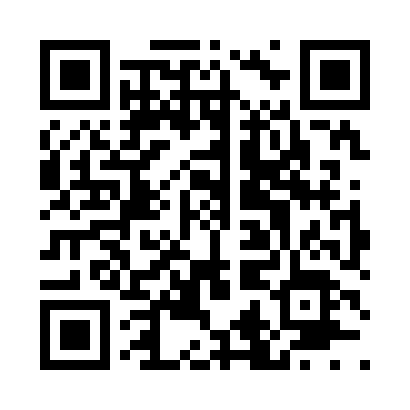 Prayer times for Barker Ten Mile, North Carolina, USAMon 1 Jul 2024 - Wed 31 Jul 2024High Latitude Method: Angle Based RulePrayer Calculation Method: Islamic Society of North AmericaAsar Calculation Method: ShafiPrayer times provided by https://www.salahtimes.comDateDayFajrSunriseDhuhrAsrMaghribIsha1Mon4:426:071:205:078:339:582Tue4:426:071:205:078:339:583Wed4:436:081:205:078:339:584Thu4:446:081:215:078:339:575Fri4:446:091:215:078:339:576Sat4:456:091:215:088:329:577Sun4:466:101:215:088:329:568Mon4:466:101:215:088:329:569Tue4:476:111:215:088:329:5510Wed4:486:111:215:088:319:5511Thu4:496:121:225:088:319:5412Fri4:496:131:225:088:319:5413Sat4:506:131:225:088:309:5314Sun4:516:141:225:088:309:5215Mon4:526:151:225:088:299:5216Tue4:536:151:225:098:299:5117Wed4:546:161:225:098:289:5018Thu4:546:171:225:098:289:5019Fri4:556:171:225:098:279:4920Sat4:566:181:225:098:279:4821Sun4:576:191:225:098:269:4722Mon4:586:191:225:098:259:4623Tue4:596:201:225:088:259:4524Wed5:006:211:235:088:249:4425Thu5:016:211:235:088:239:4326Fri5:026:221:235:088:239:4227Sat5:036:231:225:088:229:4128Sun5:046:241:225:088:219:4029Mon5:056:241:225:088:209:3930Tue5:066:251:225:088:199:3831Wed5:076:261:225:088:189:37